Муниципальное бюджетное дошкольное образовательное учреждение детский сад № 27х.Ленинский 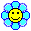 Много лет тому назад Был построен детский сад. Крепкий, теплый, светлый дом, Ребятишек полон он! Здесь скучать вам не дадут Поиграют и споют. Правильную речь поставят И осанку вам исправят. Коллектив здесь самый лучший Что возможно отыскать Потому что, очень любят Педагоги дошколят. Приходите к нам ребята Много знаний вам дадим Всем поможем, всех научим И грустить вам не дадим! Наш адрес: 353314 Абинский район, х.Лениский , ул.Ленина, 43/3№ тел. 6(86150)67-3-88 leninsky.sad@yandex.ruДетский сад работает по пятидневной рабочей неделе с 10,00- часовым пребыванием детей. В детском саду осуществляется воспитание и обучение детей с 1,5 до 7 лет. Обучение в детском саду ведется на русском языке.
Наш детский сад работает по ООП ДО, разработанной на основании примерной основной общеобразовательной программы дошкольного образования "От рождения до школы". / Под ред. Н. Е. Вераксы, М. А. Васильевой, Т.С. Комаровой (2010 г.). Нормативный срок обучения в детском саду 4 года.

Приоритетным направлением в работе коллектива детского сада с детьми является охрана жизни и укрепление здоровья детей; создание максимальных условий, обеспечивающих интеллектуальное, личностное и физическое развитие ребенка; создание развивающей среды, способствующей всестороннему, физическому, духовному и нравственному развитию ребенка.МБДОУ детский сад № 27- это место, в котором отнесутся к вашему малышу с уважением, найдут для него интересные занятия -рисование, лепку, конструирование, развитие речи, музыкальные занятия и физкультура, развивающие игры.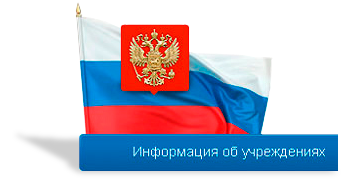 Официальная информация о МДОУ размещенав Паспорте организации на официальном сайтеРоссийской Федерации: http://detsad27.ucoz.org           В нашем саду вашему малышу будет по-настоящему интересно!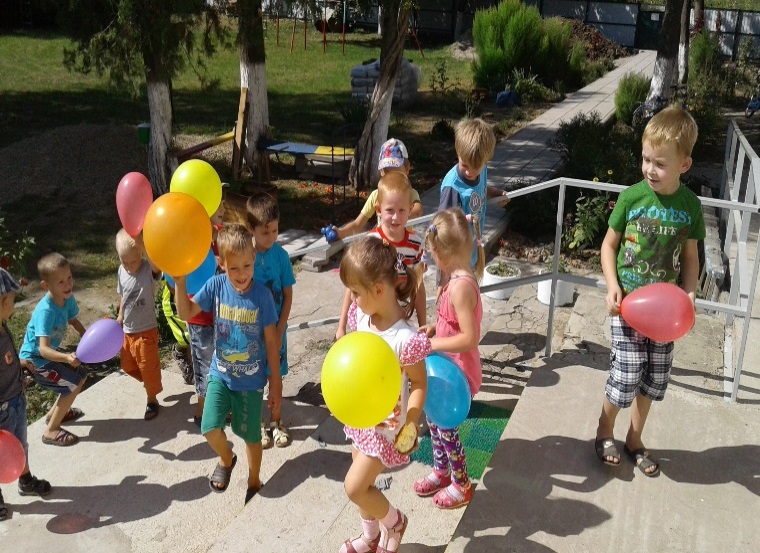 Количество групп в ДОУВозраст детейПредельная наполняемость, (чел) согласно типовому положению о дошкольном образовательном учрежденииГруппа раннего возрастас 1,5 до 3 лет22Старшая разновозрастная группас 3 до 7лет30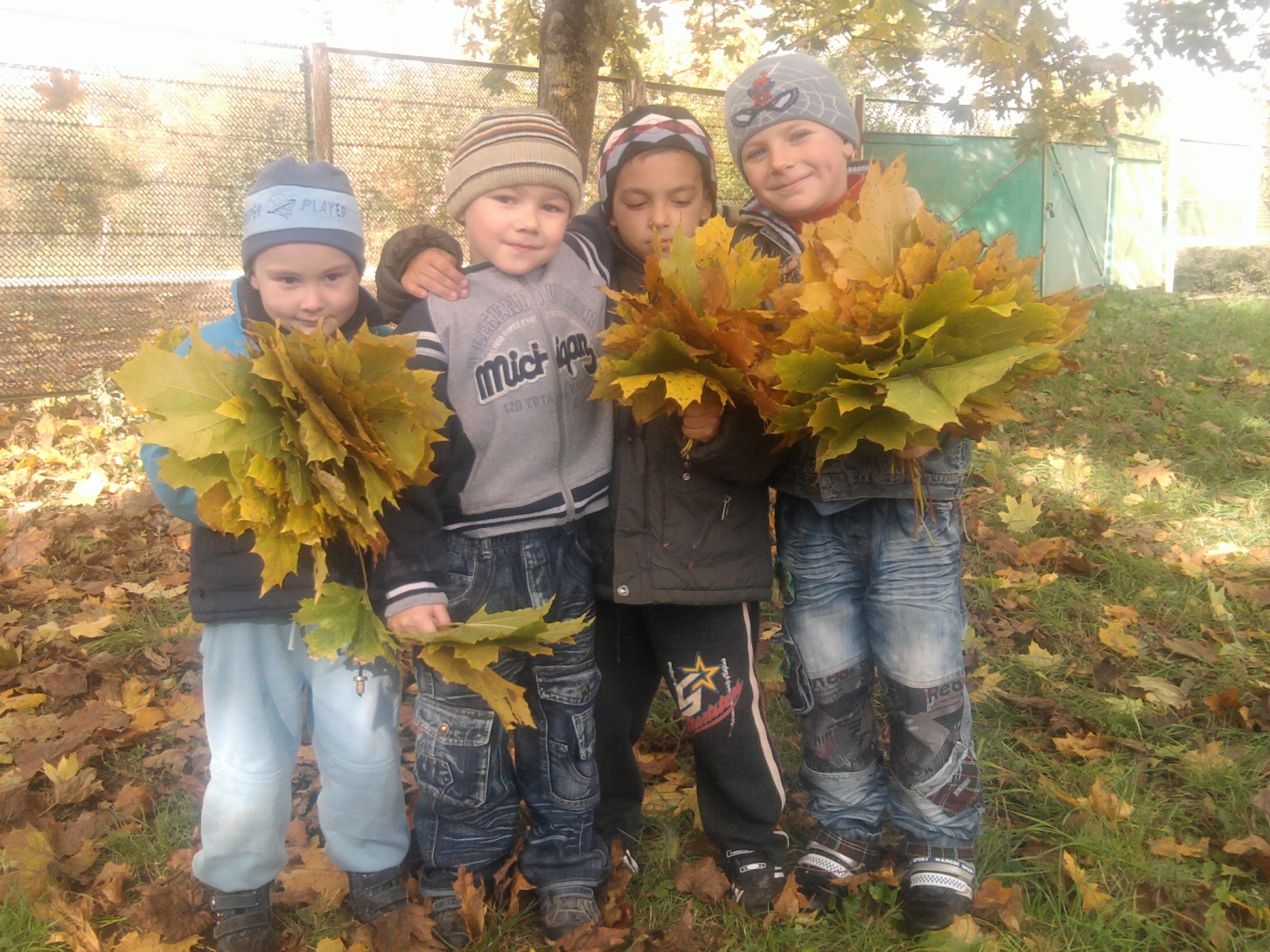 Ребенок – это маленький росток,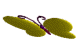 Который холим, любим и лелеем;Ребенок – это маленький цветок,Мы всей душой его согреем,Мы позаботимся о том,Чтоб мир открыть ему прекрасный,Чтоб лучик солнца рядом с нимСветился добротой и счастьем.Пусть напоит добром любвиЦветочек нежный дождь-проказник;Расти, цветочек наш, растиИ превратись в цветок прекрасный!Информация о деятельности образовательной организациив соответствии с  Постановлением Правительства Российской Федерации от 10 июля 2013г. № 582    "Об утверждении Правил размещения на сайте образовательной организации в информационно-телекоммуникационной сети "интернет" и обновления информации об образовательной организации"муниципальное бюджетное дошкольное образовательное  учреждениедетский сад   № 29 "Колосок" муниципального образования Абинский районdetsad29@abin.kubannet.ru Дата последнего обновления 12.10.2015муниципальное бюджетное дошкольное образовательное  учреждениедетский сад   № 29 "Колосок" муниципального образования Абинский районdetsad29@abin.kubannet.ru Дата последнего обновления 12.10.2015Сайт создан по технологии «Конструктор сайтов e-Publish»Сайт создан по технологии «Конструктор сайтов e-Publish»